Nowogród Bobrzański, dn. 14 maja 2024r.PP.6733.12.2023 ASOBWIESZCZENIENa podstawie art. 53 ust. 1 ustawy z dnia 27 marca 2003r. o planowaniu 
i zagospodarowaniu przestrzennym (t.j. Dz. U. z 2023 r., poz. 977 ze zm.) oraz art. 49 ustawy z dnia 14 czerwca 1960 r. Kodeksu postepowania administracyjnego – KPA (t.j. Dz.U. z 2024r. poz. 572), zawiadamiam mieszkańców miasta i gminy Nowogród Bobrzański oraz strony występujące w postępowaniu podjętym na wniosek z dnia 02 lutego 2023r. Pana Patryka Woźniaka działającego zgodnie z udzielonym pełnomocnictwem w imieniu i na rzecz inwestora P4 Sp. z o.o., ul. Wynalazek 1, 02-677 Warszawa, o wydaniu:w dn. 20 kwietnia 2023r. przez PGW WP Zarząd Zlewni w Zielonej Górze postanowienia znak: WR.ZPU.7.521.365.2023.PR RKW-2023-1333 (uzgodnienie pozytywne),w dn. 06 maja 2024r. przez Lubuski Państwowy Wojewódzki Inspektorat sanitarny w Gorzowie Wlkp. postanowienia znak: NZ.9022.193.2024.AK, nr R/NS-NZ-30/33/2024 (uzgodnienie poztywne),w sprawie uzgodnienia projektu decyzji o lokalizacji inwestycji celu publicznego pod nazwą: budowa stacji bazowej telefonii komórkowej operatora P4 PLAY o nazwie ZGO3029 z przyłączem energetycznym, na działce nr ewid. 275/1 w obrębie Klępina w gminie Nowogród Bobrzański, strony zgodnie z art. 10 § 1 ustawy KPA, mogą zapoznać się z dokumentami ww sprawie w pokoju nr 205 w Urzędzie Miejskim w Nowogrodzie Bobrzańskim, ul. J. Słowackiego 11 w godzinach pracy urzędu po wcześniejszym umówieniu się telefonicznie.Jednocześnie na podstawie art. 79a k.p.a. informuję, że na dzień opublikowania niniejszego obwieszczenia nie występują przesłanki zależne od strony, mogące skutkować wydaniem decyzji niezgodnej z żądaniem strony.  Z up. BURMISTRZmgr inż. Mirosław WalencikZastępca BurmistrzaSprawę prowadzi: stanowisko ds. planowania i zagospodarowani przestrzennego Urzędu Miejskiego 
w Nowogrodzie Bobrzańskim, ul. J. Słowackiego 11, pokój nr 205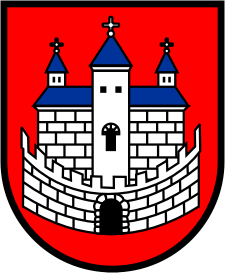 Burmistrz Nowogrodu BobrzańskiegoBurmistrz Nowogrodu BobrzańskiegoBurmistrz Nowogrodu Bobrzańskiegoul. J. Słowackiego 11      66-010 Nowogród Bobrzański NIP: 9291004928
e-mail: gmina@nowogrodbobrz.pl,urzad@nowogrodbobrz.pl
web: www.nowogrodbobrz.plDni i godziny urzędowania: Poniedziałek  8.00-16.00wtorek - piątek.7.00 – 15.00Nr telefonów i faksów:   Centrala   +48517886299Fax             68 329-09-62Nr telefonów i faksów:   Centrala   +48517886299Fax             68 329-09-62